БИЗНЕС-КОНЦЕПЦИЯ«Шиномонтаж»Саратовская область2023 год1. Для организации деятельности шиномонтажа необходимо зарегистрироваться в качестве самозанятого или ИП* Для оформления в качестве ИП постановка на учет осуществляется в отделении ИФНС по месту постоянной регистрации гражданина (лично, через МФЦ).Список необходимых документов:- документ, удостоверяющий личность (паспорт);-  ИНН;- квитанция об уплате госпошлины в размере 800 руб. Сформировать квитанцию на уплату госпошлины можно с помощью сервиса «Уплата госпошлины» (С 01.01.2019 при направлении документов для государственной регистрации в форме электронных документов, в том числе через МФЦ, уплачивать государственную пошлину не требуется!);- заявление по форме № Р21001: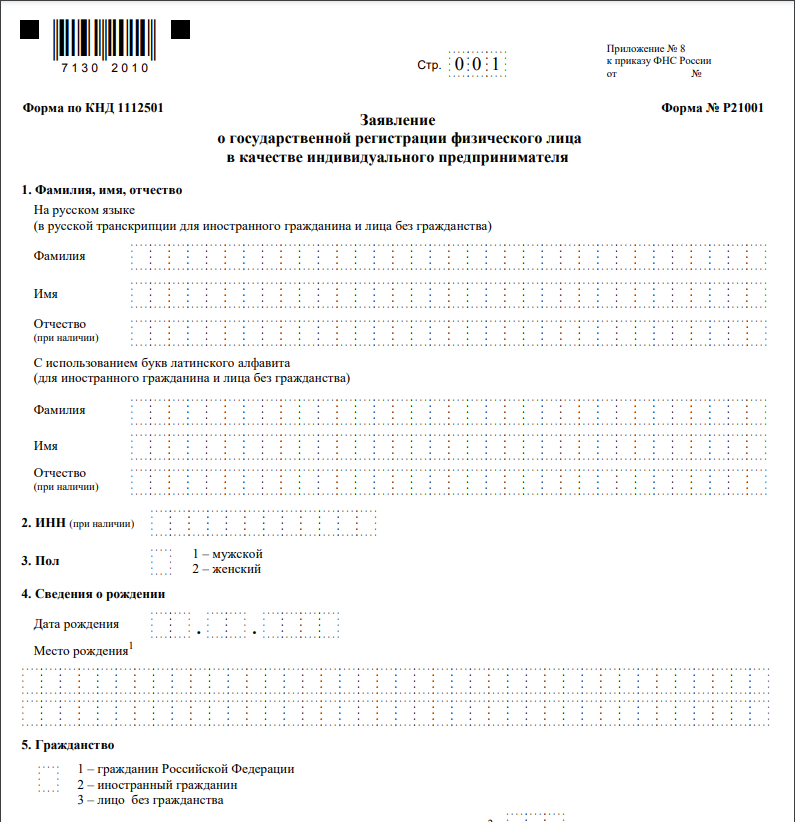 Также нужно определиться с видом предпринимательской деятельности (ОКВЭД).Через 3 рабочих дня после подачи документов в налоговом органе можно получить лист записи ЕГРИП.* Для оформления в качестве самозанятого достаточным будет установить приложение «Мой налог» на свой телефон. Приложение «Мой налог» можно скачать с Google Play Market или App Store.Оформление в качестве самозанятого гражданина абсолютно бесплатное.Размер  налога на профессиональный доход – 4%.Более подробную информацию о приложении можно получить на сайте ФНС России (https://npd.nalog.ru/app/):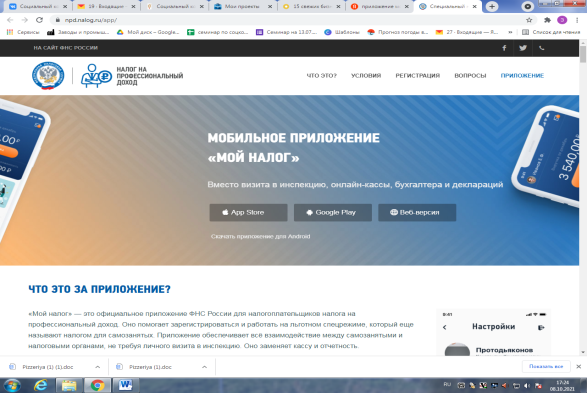 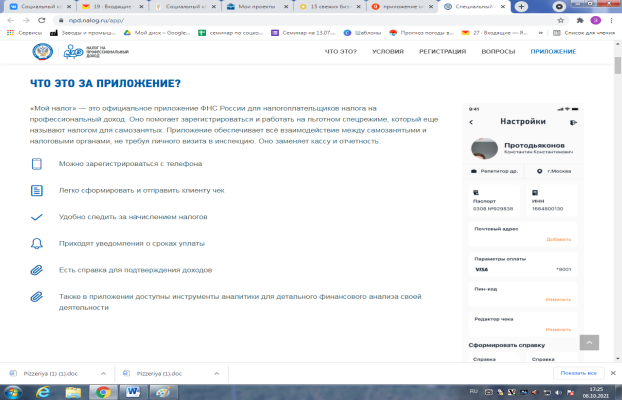 2. Выбрать место для осуществления деятельностиНеобходимо выбрать выгодное месторасположение для осуществления деятельности. Чтобы определить выгодное месторасположение, необходимо ознакомиться с выбранным районом (наличие конкурентов). Если отсутствует гараж или складское помещение (небольшое), то его стоит приобрести (не за счет средств социального контракта!) или взять в аренду.3. График работыНеобходимо установить график работы, учитывая потребности клиентов и месторасположения.4. Рассчитать затраты, необходимые для реализации проекта5. Виды автомастерских услуг для оказания населению и организациямВ таблице приведены наиболее распространенные виды работ, их стоимость и планируемое количество выполнения в месяц.7. Рассчитать перечень постоянных расходов8. Расчет налоговых платежей в бюджетРасчет налоговых платежей в бюджет в год9. Финансовые результаты деятельностиВажное:
         Для ведения деятельности нужно иметь предпринимательское образование и навыки, пройти обучение можно в:- Общество с ограниченной ответственностью «Бизнес – инкубатор Саратовской области» (г. Саратов, ул. Краевая, д.85, тел.: 8(8452) 24-54-78.Объем работ по предварительной договоренности позволяет не закладывать в бюджет на рекламу.В начале осуществления деятельности целесообразно организовать рекламу:- размещение рекламы на сайтах (www.avito.ru) и печатных изданиях;- распространение визиток;- расклейка объявлений;- раздача рекламных буклетов по почтовым ящикам;- для закрепления лояльности клиентов необходимо предоставлять постоянным клиентам скидки.№п/пНаименование позицииКол-во(ед.)Стоимость(шт./руб.)1Двухстоечный подъёмник 3,5т165 0002Набор инструментов для авто16 0003Шуруповерт17 5004Болгарка12 5005Бочка стальная23 5006Домкрат подкатной2 20 0007Станок балансировочный1 700008Спецодежда19 0009Компрессор13500010Пистолет продувочный 135011Пневмогайковерт1560012Шланг с фитингами1130013Пистолет для подкачки шин165014Расходные материалы (на сезон)122000ИТОГОИТОГО248 400№ п/пНаименование работЦена, 
руб.Кол-во,
мес.Выручка, руб.1.Шиномонтаж1 700 2542 5002.Диагностика и регулировка развал-схождения1 0001010 000Предположительная выручка в месяц52 500Перечень постоянных расходовСредне - месячные расходыПеречень постоянных расходовРуб.Коммунальные услуги5 000ИТОГО5 000Если Вы самозанятый гражданинЕсли Вы самозанятый гражданинНПДСумма дохода*4% - при работе с физическими лицамиНПДСумма дохода*6% - при работе с юридическими лицамиЕсли Вы индивидуальный предприниматель на УСН, ПСНЕсли Вы индивидуальный предприниматель на УСН, ПСНУСН 
(доходы)Д*6% Сумма исчисленного налог (авансового платежа) за налоговый период может быть уменьшена на сумму уплаченных страховых взносов в данном налоговом периоде на основании ст. 346.21 НК РФ.УСН
(доходы минус расходы)(Д-Р)*15%ПСНналоговая база / 365 (366) дней Х количество дней срока, на который выдан патент) Х 6%Сумма исчисленного налога за налоговый период может быть уменьшена на сумму уплаченных страховых взносов в данном налоговом периоде на основании п 1.2 ст. 346.51 НК РФ.Сумма фиксированных взносов ОПС32 448 руб. (если сумма дохода за год превысит 300 тыс. руб., то 32448+1% с дохода свыше 300 тыс. руб.)Сумма фиксированных взносов ОМС8 426 руб.№ п/пНаименование показателей Величина показателей
(руб.)1.Выручка от оказания услуг 52 5002.Себестоимость услуг8 3042.1Постоянные расходы, 5 0002.2Налоги*3 3043Чистая прибыль35 392